Town of Irvington Zoning Administrator Report 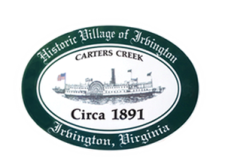 Prepared for Planning Commission & Town Council  	Prepared For: April 2023 Regularly Scheduled Meetings         	Staff Contact: Justin Nelson, Zoning AdministratorZoning Permits: #2023-10, new dock York Road; 2023-11 rebuild dock, Glebe Road; 2023-12, rebuild dock Irvington RoadMiscellaneous:Additional receipts received from Mr Fisher for removal of debris; meet with three concrete contractors on locations of deteriorated sidewalks; walk-ins for property boundary dispute; property boundary re-draw, and zoning code for parking.UPDATE: TC had authorized the hiring of two interns, and thanks to their and Town Clerk’s diligent hard work, every single file in the Town cabinets dating to Irvington’s founding has been gone through, BY HAND,  and inspected and re-filed by tax map number rather than last name.